Требования к оформлению статейК опубликованию принимаются статьи, представленные в виде файлов формата Word (должен использоваться текстовый редактор Microsoft Office Word). Файлы в формате PDF и TeX не принимаются.Объём статьи (включая иллюстративный материал, подписи к рисункам, таблицы, список литературы) должен составлять 3-6 страниц печатного текста. Таблицы и рисунки не должны занимать более 20% общего объема статьи. Рекомендуемое количество авторов статьи не должно превышать 3-4.Статья должна содержать следующие последовательно расположенные элементы на русском языке (именно в такой последовательности они должны быть расположены в авторском файле с текстом статьи):индекс универсальной десятичной классификации (УДК);заголовок (название) статьи;фамилии авторов и инициалы;названия учреждений, в которых они обучаются или работают;текст статьи;список использованных источников.Если статья написана на английском языке, то статья должна содержать следующие последовательно расположенные элементы:индекс универсальной десятичной классификации (УДК);заголовок (название) статьи (на русском языке);заголовок (название) статьи (на английском языке)фамилии авторов и инициалы (на русском языке);названия учреждений, в которых они обучаются или работают (на русском и английском языках);текст статьи (на английском языке);список использованных источников.Правила оформления рукописи статьиВ представленной авторами статьи для форматирования текста не должны использоваться табуляции, принудительные переносы, а также использоваться лишние пробелы. Каждый элемент статьи должен быть отделён от соседних элементов дополнительным межстрочным интервалом.Элементы статьи должны быть оформлены в соответствии со следующими требованиями:4.1. Поля – 2,5 см со всех сторон.4.2. Статья начинается с индекса УДК. Размер шрифта – 14 пунктов, полужирный, выравнивание по левому краю. Узнать индекс УДК можно в Библиотеке Университета либо на специализированном сайте:http://teacode.com/online/udc/4.3. Заголовок (название) статьи, который пишется полужирным шрифтом размером 14 пунктов прописными буквами, должен чётко отражать её содержание. Не допускается, чтобы заголовок состоял из нескольких предложений. Заголовок статьи не должен содержать математические и химические формулы, буквы алфавитов отличных от русского и латинского, а также аббревиатур, кроме общеупотребительных.4.4. Фамилии и инициалы авторов указываются 14 шрифтом, фамилии авторов разделяют запятыми. 4.5. Название организации, которую представляет автор, пишется 14 шрифтом. Обращаем внимание на то, что эти сведения должны полностью совпадать с информацией, размещённой на официальном сайте организации.Заголовок, список авторов и перечень учреждений разделяются пустыми строками и выравниваются по центру.4.6. Текст статьи.Авторы статей могут придерживаться следующей структуры статьи (без указания разделов в тексте статьи):краткое изложение состояния рассматриваемого вопроса и постановка задачи, решаемой в статье (введение);материалы и методы решения задачи и принятые допущения;основное содержание статьи (например: описание физической сущности процессов и явлений, доказательства представленных в статье положений, исходные и конечные математические выражения, математические выкладки и преобразования, эксперименты и расчеты, примеры и иллюстрации);обсуждение полученных результатов и сопоставление их с ранее опубликованными;выводы и рекомендации.Размер шрифта текста статьи – 14 пунктов, межстрочный интервал – одинарный, абзацный отступ – 1,25 см, выравнивание по ширине страницы.Встречающиеся в тексте условные обозначения и сокращения должны быть раскрыты при первом упоминании их в тексте.Единицы физических величин, используемых в статье, должны входить в Международную систему единиц (СИ). Допускается использование единиц, разрешенных к применению наряду с единицами СИ, а также кратных и дольных единиц.Все формулы набираются полностью в редакторе формул MathType 6.х с выравниванием по центру страницы. Номера формул проставляются в скобках справа. Не принимаются к изданию тексты статей с формулами, представленными в виде рисунков или наборов символов с вставками элементов MathType.В тексте до размещения таблицы или рисунка должна быть обязательно ссылка на рисунок (Рис. 1) или таблицу (Табл. 1).Таблицы должны располагаться в пределах рабочего поля. Оформление таблицы см. ниже. Таблицы нумеруются в порядке их упоминания в тексте. Информация, представленная в виде рисунков (диаграмм, графиков) не должна дублироваться в виде таблиц.Рисунки (диаграммы, графики, фотографии) размещаются в рамках рабочего поля в тексте статьи, исходя из логики изложения, и нумеруются в порядке их упоминания в тексте. Обтекание рисунка текстом не допускается. Иллюстрации должны быть понятными, а надписи на них соответствовать тексту. Допускается использование рисунков в форматах JPEG, PNG, TIFF. На каждый рисунок должна быть как минимум одна ссылка в тексте.Не допускается использование альбомного расположения рисунков и таблиц.4.7. В списке использованных источников они располагаются в порядке их упоминания в статье. Порядковый номер ссылки указывается в квадратных скобках в соответствующей строке текста статьи. Примеры оформления библиографического описания см. http://biblio.kosygin-rgu.ru/jirbis2/files/students/Primery%20bibliograficheskogo%20opisanija%202017.pdf.4.8. В конце статьи необходимо указать знак копирайта (©), с указанием автора (авторов), и текущего года.1. ПРИМЕР ОФОРМЛЕНИЯ СТАТЬИВариант 1. Научный руководитель является автором статьиУДК хххххххХХХХХХХХХХХХХХХХХХХХХХХХХИванов И.В., Петров И.П.Российский государственный университет им. А.Н. Косыгина (Технологии. Дизайн. Искусство), МоскваТекст статьи. Текст статьи. Текст статьи. Текст статьи. Текст статьи. Текст статьи. Текст статьи. Текст статьи. Текст статьи. Текст статьи. Текст статьи. Список использованных источников:1.2.© Иванов И.В., Петров И.П., 2022Вариант 2. Научный руководитель не является соавтором статьиУДК хххххххХХХХХХХХХХХХХХХХХХХХХХХХХИванов И.В.Научный руководитель Петров И.П.Российский государственный университет им. А.Н. Косыгина (Технологии. Дизайн. Искусство), МоскваТекст статьи. Текст статьи. Текст статьи. Текст статьи. Текст статьи. Текст статьи. Текст статьи. Текст статьи. Текст статьи. Текст статьи. Текст статьи. Список использованных источников:1.2.© Иванов И.В., 2022Пример оформления таблицыТаблица 1 – Систематизированные данные отказа от натуральных материаловТаблица 1 – Сырьевой состав и структурные характеристики объектов исследованияПример оформления рисунков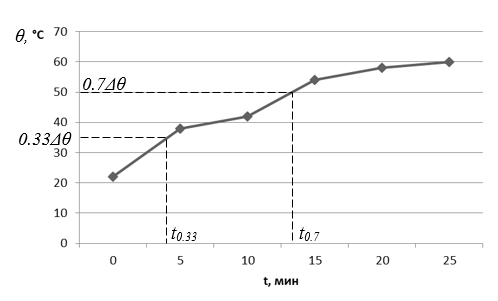 Рисунок 1 – Кривая разгона температуры воды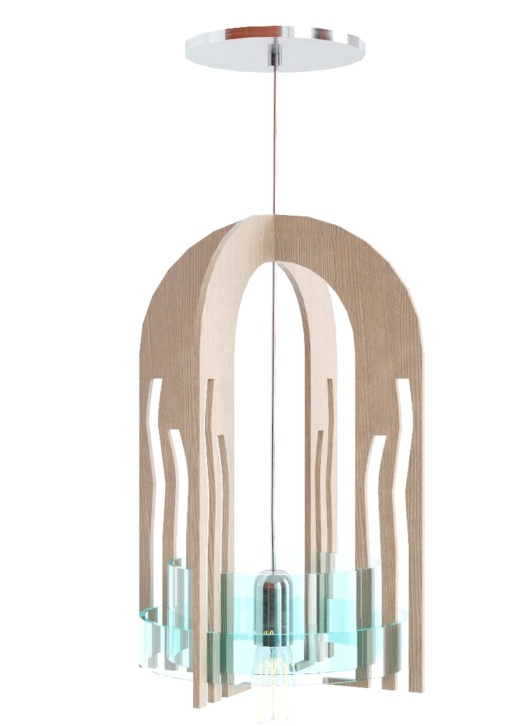 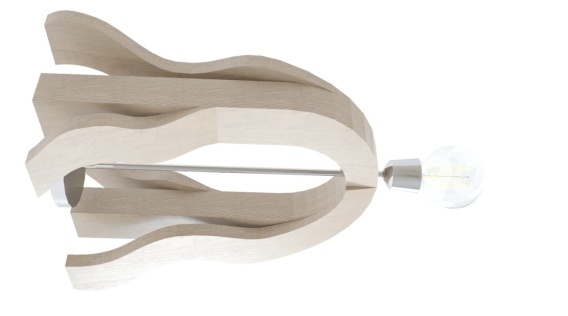 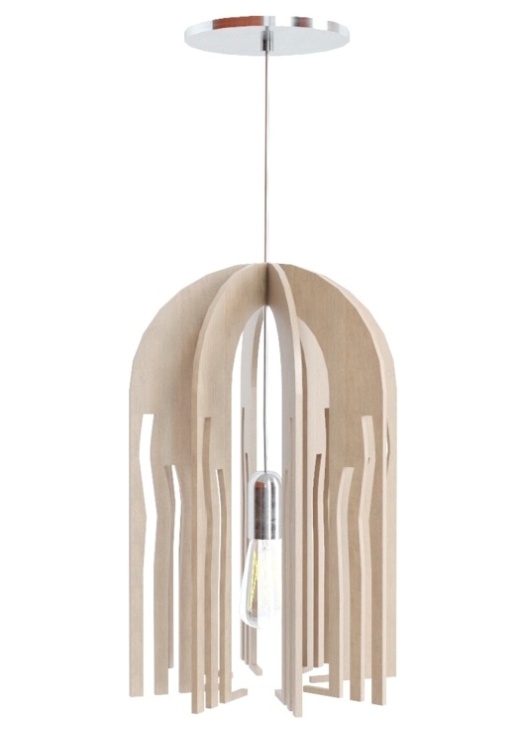 Рисунок 2 – Подвесные светильникиБрендМатериал, который был исключен2015 год2015 годHugo BossМех, частично кожа2016 год2016 годArmaniМех2017 год2017 годMichael Kors,  Jimmy ChooМех 2018 год2018 годGucci, Furla, Versace, Maison MargielaМехChanelКожа экзотических животных2019 год2019 годVictoria Beckham Мех, кожа экзотических животныхDKNYМехСырьевой составПереплетениеПоверхностная плотность, г/м2Плотность тканиПлотность тканиЛинейная плотность нитей, тексЛинейная плотность нитей, тексСырьевой составПереплетениеПоверхностная плотность, г/м2по основепоуткуосновыуткаВискозная нить 97%Эластан 3%полотняное884683169,114,0Вискозная нить 100%саржа 2/1634562828,09,4Купра 100%полотняное764183749,29,6Полиэфирная нить 100%саржа 2/1644622848,29,0